Entraineur: Rémi Rhéaume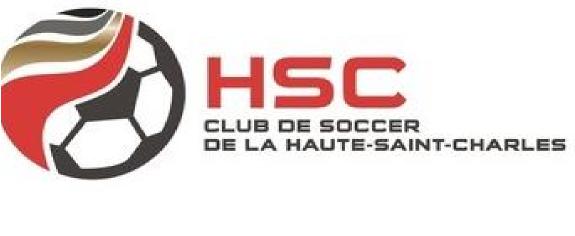 NomBARRETTE, CEDRICBERGERON, SIMEONBILODEAU, ALEXISCOTE, BENJAMINFOURNIER, MALIKLAVOIE, ELILEBLANC, TRISTANRABY, MARC-OLIVIERRAKATOARIVELO, GABRIELRHEAUME, HUGOVERRET, ELIWARREN, ISAAC